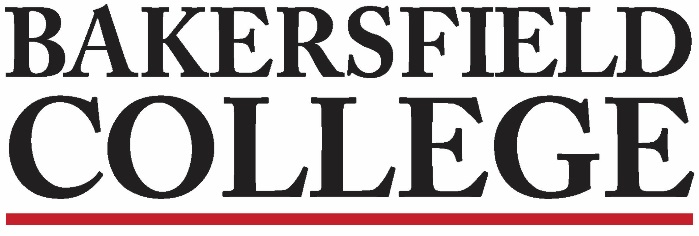 Accreditation and Institutional Quality (AIQ) CommitteeMarch 12th, 20243:00 to 4:30 CC 231AIQ Membership:MinutesRoleMemberMemberAttendanceCo-ChairsCommiso, Grace (Faculty Chair)Commiso, Grace (Faculty Chair)xCo-ChairsWojtysiak, Jessica (Admin Chair)Wojtysiak, Jessica (Admin Chair)Admin RepJennifer AchanJennifer AchanAdmin RepKim ArbolanteKim ArbolantexAdmin RepLeo Ocampo Leo Ocampo Admin RepReggie BoltonReggie BoltonAdmin RepSooyeon KimSooyeon KimClassified RepXimena OrtegaXimena OrtegaClassified RepVacantVacantClassified RepVacantVacantClassified RepVacantVacantClassified RepVacantVacantStrategic Directions Co-Chair, or DesigneeKristin RabeKristin RabexFaculty RepRicardo Garza   Assessment CommitteexFaculty RepKimberly NickellProgram ReviewxFaculty RepSondra KeckleyLibraryxFaculty RepGrace CommisoCounselorxFaculty RepFaculty RepJason StrattonSocial & Behavioral SciencesFaculty RepLaura Boots-HauptAgriculture, Nutrition & Culinary ArtsxFaculty RepLaura MillerAgriculture, Nutrition & Culinary ArtsxFaculty RepTalita PruettArts, Humanities & CommunicationFaculty RepMatthew MeerdinkSTEMxFaculty RepVacantStudent RepsPresident Cindy Miranda xStudent RepsVice President Amanda AnguianoMinutes ReviewMinutes ReviewMinutes ReviewAIQ Unapproved Minutes 2-27-24Kim N. moved to approve; Laura B. seconded; all approveSet Notetaker: Sondra Keckley AIQ Unapproved Minutes 2-27-24Kim N. moved to approve; Laura B. seconded; all approveSet Notetaker: Sondra Keckley AIQ Unapproved Minutes 2-27-24Kim N. moved to approve; Laura B. seconded; all approveSet Notetaker: Sondra Keckley 5 minutesChairs Report:Chairs Report:Chairs Report:College Council: AIQ Survey Results, Facilities Updates, Admin Structure Review, & Budget Decision Criteria (Commiso)Grace can finally access AIQ website to update it; new look to agendaAIQ Survey results—now been to Senate & CCCollege Council reviewed and asked questions/observations:Stop making changes to get longitudinal dataWhat happens to results now? — CC reps need to share them & areas determine what to do with the dataWant to be able to split out results for those who are on committees vs. are notFacilities UpdatesArvin HS students who attend BC evening classes have free dinner provided paid for by KHSD. What will happen when move to new BC Arvin Campus?Meals will be provided to all students in the evening classes, whether HS or another BC student, paid for by KHSD.Arvin HS will also provide bus/shuttle from HS to new campus to cross busy street.Arvin HS plans to adjust current block schedule to complement time schedule for BC classes.Admin Structure Review TeamThey determine what positions are needed and from where in the budget the money will come. Previously just over management and admin. Now will also oversee classified positions, which used to go through FCDC.Budget Decision Criteria going through College Council for approvalCollege Council: AIQ Survey Results, Facilities Updates, Admin Structure Review, & Budget Decision Criteria (Commiso)Grace can finally access AIQ website to update it; new look to agendaAIQ Survey results—now been to Senate & CCCollege Council reviewed and asked questions/observations:Stop making changes to get longitudinal dataWhat happens to results now? — CC reps need to share them & areas determine what to do with the dataWant to be able to split out results for those who are on committees vs. are notFacilities UpdatesArvin HS students who attend BC evening classes have free dinner provided paid for by KHSD. What will happen when move to new BC Arvin Campus?Meals will be provided to all students in the evening classes, whether HS or another BC student, paid for by KHSD.Arvin HS will also provide bus/shuttle from HS to new campus to cross busy street.Arvin HS plans to adjust current block schedule to complement time schedule for BC classes.Admin Structure Review TeamThey determine what positions are needed and from where in the budget the money will come. Previously just over management and admin. Now will also oversee classified positions, which used to go through FCDC.Budget Decision Criteria going through College Council for approvalCollege Council: AIQ Survey Results, Facilities Updates, Admin Structure Review, & Budget Decision Criteria (Commiso)Grace can finally access AIQ website to update it; new look to agendaAIQ Survey results—now been to Senate & CCCollege Council reviewed and asked questions/observations:Stop making changes to get longitudinal dataWhat happens to results now? — CC reps need to share them & areas determine what to do with the dataWant to be able to split out results for those who are on committees vs. are notFacilities UpdatesArvin HS students who attend BC evening classes have free dinner provided paid for by KHSD. What will happen when move to new BC Arvin Campus?Meals will be provided to all students in the evening classes, whether HS or another BC student, paid for by KHSD.Arvin HS will also provide bus/shuttle from HS to new campus to cross busy street.Arvin HS plans to adjust current block schedule to complement time schedule for BC classes.Admin Structure Review TeamThey determine what positions are needed and from where in the budget the money will come. Previously just over management and admin. Now will also oversee classified positions, which used to go through FCDC.Budget Decision Criteria going through College Council for approval10 minutesCommittee Reports:Committee Reports:Committee Reports:Assessment Report (Garza) request for artifacts for ILO 1 deadline extended b/c missing artifacts from Pathways: 1. Education, 2. Ag, Nutrition, Culinary Arts, and 3. Industrial TechnologySLOs being reviewed, but eLumen is not ready for reports; consider putting SLO questions in final exam & wait until end of semester to upload reports; they will let us know when eLumen readyAssessment Report (Garza) request for artifacts for ILO 1 deadline extended b/c missing artifacts from Pathways: 1. Education, 2. Ag, Nutrition, Culinary Arts, and 3. Industrial TechnologySLOs being reviewed, but eLumen is not ready for reports; consider putting SLO questions in final exam & wait until end of semester to upload reports; they will let us know when eLumen readyAssessment Report (Garza) request for artifacts for ILO 1 deadline extended b/c missing artifacts from Pathways: 1. Education, 2. Ag, Nutrition, Culinary Arts, and 3. Industrial TechnologySLOs being reviewed, but eLumen is not ready for reports; consider putting SLO questions in final exam & wait until end of semester to upload reports; they will let us know when eLumen ready5 minutesProgram Review Report (Nickell)All Program Review docs now in eLumen for 24-25 cycle (Instructional annual and 3-yr, CTE annual and 3-yr, hybrid, and non-instructional)Should get program analysis data in AugustGet started on parts where data isn’t neededProgram Review Report (Nickell)All Program Review docs now in eLumen for 24-25 cycle (Instructional annual and 3-yr, CTE annual and 3-yr, hybrid, and non-instructional)Should get program analysis data in AugustGet started on parts where data isn’t neededProgram Review Report (Nickell)All Program Review docs now in eLumen for 24-25 cycle (Instructional annual and 3-yr, CTE annual and 3-yr, hybrid, and non-instructional)Should get program analysis data in AugustGet started on parts where data isn’t needed5 minutesStrategic Directions Report (Rabe)Emails have gone out for Strategic Directions asking for updates: Where do you stand on your initiatives? Any finished? Any evidence?Get reports in by April 15Strategic Directions Report (Rabe)Emails have gone out for Strategic Directions asking for updates: Where do you stand on your initiatives? Any finished? Any evidence?Get reports in by April 15Strategic Directions Report (Rabe)Emails have gone out for Strategic Directions asking for updates: Where do you stand on your initiatives? Any finished? Any evidence?Get reports in by April 155 minutesISER Report (Stratton)—Sondra K. reportedMost of document written, need more work on Standard 3—waiting on help from Calvin Yu and evidence faculty cannot access for financeDeadline for eBoard is March 20Senate 1st read April 1stAll-campus Forum postponed until at least April 1stISER Report (Stratton)—Sondra K. reportedMost of document written, need more work on Standard 3—waiting on help from Calvin Yu and evidence faculty cannot access for financeDeadline for eBoard is March 20Senate 1st read April 1stAll-campus Forum postponed until at least April 1stISER Report (Stratton)—Sondra K. reportedMost of document written, need more work on Standard 3—waiting on help from Calvin Yu and evidence faculty cannot access for financeDeadline for eBoard is March 20Senate 1st read April 1stAll-campus Forum postponed until at least April 1st5 minutesNew Business:New Business:New Business:Process to Establish ISS & Aspirational Goals Document ReviewReading over document to discuss approvalThis document will give clarity and transparency to campusGrace & Jessica have felt need for flexibility depending on ISS area—typically 3-yr averageThis has 5-yr trend instead of our current 3-yr trendSondra says 5-yr trend will match other document cycles (i.e. EMP, FMP, etc) which should inform thoseLaura B. asks can we have 3-yr if that’s the only data we have?Grace reminds that averages can change because data updates late (such as Financial Aid reporting)We like the language of the document b/c gives flexibility we were using already--we can do 5-yr trend, but some areas we will do 3-yr trend and note itWhat data informs the ISS data? (i.e. which students or criteria are measured to determine data?)Tabled vote on approval due to only 10 people in attendanceProcess to Establish ISS & Aspirational Goals Document ReviewReading over document to discuss approvalThis document will give clarity and transparency to campusGrace & Jessica have felt need for flexibility depending on ISS area—typically 3-yr averageThis has 5-yr trend instead of our current 3-yr trendSondra says 5-yr trend will match other document cycles (i.e. EMP, FMP, etc) which should inform thoseLaura B. asks can we have 3-yr if that’s the only data we have?Grace reminds that averages can change because data updates late (such as Financial Aid reporting)We like the language of the document b/c gives flexibility we were using already--we can do 5-yr trend, but some areas we will do 3-yr trend and note itWhat data informs the ISS data? (i.e. which students or criteria are measured to determine data?)Tabled vote on approval due to only 10 people in attendanceProcess to Establish ISS & Aspirational Goals Document ReviewReading over document to discuss approvalThis document will give clarity and transparency to campusGrace & Jessica have felt need for flexibility depending on ISS area—typically 3-yr averageThis has 5-yr trend instead of our current 3-yr trendSondra says 5-yr trend will match other document cycles (i.e. EMP, FMP, etc) which should inform thoseLaura B. asks can we have 3-yr if that’s the only data we have?Grace reminds that averages can change because data updates late (such as Financial Aid reporting)We like the language of the document b/c gives flexibility we were using already--we can do 5-yr trend, but some areas we will do 3-yr trend and note itWhat data informs the ISS data? (i.e. which students or criteria are measured to determine data?)Tabled vote on approval due to only 10 people in attendance15 minutesOld Business: Old Business: Old Business: ISS Review (Commiso/Wojtysiak)Supplemental Sites: Bakersfield College Persistence 2.1 dashboardBakersfield College Guided Pathways Momentum Points with Full Ethnicity | Tableau PublicPersistence—breakout by student journey typeOnly look at degree/transfer numbers b/c certificates don’t need to persist if done in one semester or one yearWe recommend persistence based on degree/transfer student journey typeDiscussion on AB928—CalGETC requirement now one path—have to choose transfer degreeSome students say degree/transfer but don’t really have plan, didn’t understand when applying, drop out, or get certificateHow can we improve what we do to help students correctly identify?Do we want to look at equity standards since the new ACCJC 2024 standards focus on equity?Should it be a separate document?Affinity groups?Not a new ISS, but look at each current ISS by equity/affinity group---Financial aid, Milestones, Persistence, OutcomesMeeting adjourned at 4:21pm.ISS Review (Commiso/Wojtysiak)Supplemental Sites: Bakersfield College Persistence 2.1 dashboardBakersfield College Guided Pathways Momentum Points with Full Ethnicity | Tableau PublicPersistence—breakout by student journey typeOnly look at degree/transfer numbers b/c certificates don’t need to persist if done in one semester or one yearWe recommend persistence based on degree/transfer student journey typeDiscussion on AB928—CalGETC requirement now one path—have to choose transfer degreeSome students say degree/transfer but don’t really have plan, didn’t understand when applying, drop out, or get certificateHow can we improve what we do to help students correctly identify?Do we want to look at equity standards since the new ACCJC 2024 standards focus on equity?Should it be a separate document?Affinity groups?Not a new ISS, but look at each current ISS by equity/affinity group---Financial aid, Milestones, Persistence, OutcomesMeeting adjourned at 4:21pm.ISS Review (Commiso/Wojtysiak)Supplemental Sites: Bakersfield College Persistence 2.1 dashboardBakersfield College Guided Pathways Momentum Points with Full Ethnicity | Tableau PublicPersistence—breakout by student journey typeOnly look at degree/transfer numbers b/c certificates don’t need to persist if done in one semester or one yearWe recommend persistence based on degree/transfer student journey typeDiscussion on AB928—CalGETC requirement now one path—have to choose transfer degreeSome students say degree/transfer but don’t really have plan, didn’t understand when applying, drop out, or get certificateHow can we improve what we do to help students correctly identify?Do we want to look at equity standards since the new ACCJC 2024 standards focus on equity?Should it be a separate document?Affinity groups?Not a new ISS, but look at each current ISS by equity/affinity group---Financial aid, Milestones, Persistence, OutcomesMeeting adjourned at 4:21pm.40 minutesReview Mission & Vision: Mission StatementVision StatementDate:8/29/2310/24/23Review of Core Values:Learning DiversityIntegrityCommunity WellnessSustainabilityDate:9/12/239/26/2310/10/2310/10/2310/10/2310/10/23